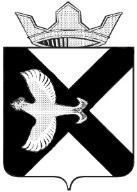 Боровская поселковая ДумаР Е Ш Е Н И Е14 февраля 2018 г.								   	     № 392п. БоровскийТюменского муниципального районаО признании утратившим силу решения Боровской поселковой Думы от 19.10.2011 № 131 «Об установлении предельных нормативах вновь образуемых земельных участков»В соответствии с Федеральным законом от 06.10.2003 № 131- ФЗ «Об общих принципах организации местного самоуправления в Российской Федерации», руководствуясь ст. 24 Устава муниципального образования поселок Боровский, Боровская поселковая ДумаРЕШИЛА:1. Признать утратившим силу решение Боровской поселковой Думы от 19.10.2011 № 131 «Об установлении предельных нормативах вновь образуемых земельных участков».2. Опубликовать настоящее решение в газете «Боровские вести» и разместить в информационно-телекоммуникационной сети «Интернет» на официальном сайте администрации муниципального образования поселок Боровский.3. Настоящее решение вступает в силу с момента его подписания.4. Контроль за исполнением настоящего решения возложить на постоянную комиссию Боровской поселковой Думы по благоустройству и жизнеобеспечению.Глава муниципального образованияС.В. СычеваПредседатель ДумыА.А. Квинт